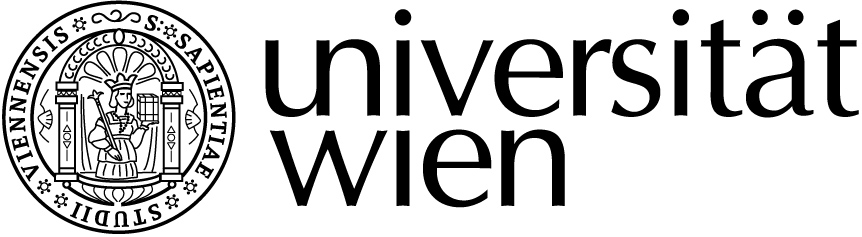 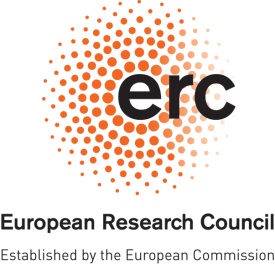           "The Emergence of Relativism"				Department of PhilosophyProf. Nuño Venturinha(Lisbon)will give a public lecture entitled"Moral Relativism"Friday, 29 January 2016, 3.30 – 5.30 pmRoom 3D (NIG, Universitätsstraße 7, 3rd floor)The talk is open to all.For further information, please contact: Prof. Martin KuschEmail: martin.kusch@univie.ac.atPhone: 01 4277 46422